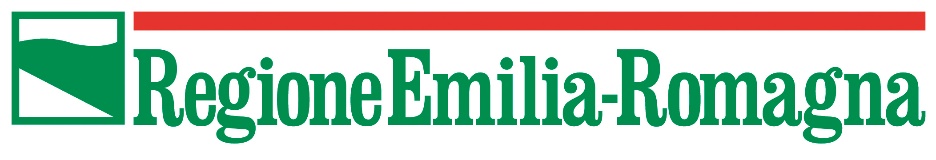            “Logo ente beneficiario”          (cofinanziatore)
Progetto ”…(titolo)…………………….”C.u.p………………Cofinanziato attraversoLegge regionale n.5 del 2018 – Norme in materia di interventi territoriali per lo sviluppo integrato degli ambiti localiAvviso per manifestazioni d’interesse – Delibera di Giunta regionale N.1736/2020Assegnazione risorse – Delibera di Giunta regionale N. 417/2021PRESIDENZA DELLA GIUNTA REGIONALEDIREZIONE GENERALE RISORSE, EUROPA, INNOVAZIONE, ISTITUZIONISettore Coordinamento delle politiche europee, programmazione, riordino istituzionale, sviluppo territoriale, partecipazione, cooperazione, valutazione